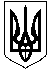                                                  УКРАЇНА                                                          Р І Ш Е Н Н Язасідання виконавчого комітету Аджамської сільської радивід     31  березня     2016   року     № 10Про проведення місячникаблагоустрою на території Аджамської сільської радиКіровоградського району,Кіровоградської області.               Відповідно  до  пп.7п. «а» ст.30 Закону України «Про місцеве самоврядування  в Україні»,  інформації сільського голови  Зайченко Тетяни Анатоліївни                                 виконавчий комітет Аджамської сільської ради                                                         В И Р І Ш И В :                              1.Затвердити заходи до проведення місячника довкілля на території Аджамської сільської ради (додаток № 1)                             2.Закріпити на період проведення місячника довкілля  на території Аджамської сільської ради    підприємства всіх форм  власності  (додаток № 2)                              3. Керівникам  установ та організацій всіх форм власності, які розташовані на території сільської ради забезпечити  неухильне виконання  заходів по благоустрою та озелененню своїх територій.                                4.Землевпорядникам надавати   інформацію сільському голові  про виконану роботу  кожної  пꞌятниці.	5.Контроль за виконанням даного рішення покласти на землевпорядників Аджамської сільської ради Стешенко Наталію Сергіївну та Валько Ларису Миколаївну.Голова виконавчого комітету,сільський голова Аджамської                                                       сільської ради                                                                                           Зайченко Т.А.                                                                                                                 Інформація            Про проведення місячника   благоустрою с. Аджамка, Кіровоградського  району, Кіровоградської області.               Відповідно  до  пп.7п. «а» ст.30 Закону України «Про місцеве самоврядування  в Україні»,  інформації сільського голови  Зайченко Тетяни Анатоліївни  виконавчий комітет Аджамської сільської ради  вирішив : Затвердити заходи до проведення місячника довкілля на території Аджамської сільської ради (додаток № 1). Закріпити на період проведення місячника довкілля  на території Аджамської сільської ради    підприємства всіх форм  власності  (додаток № 2).Керівникам  установ та організацій всіх форм власності, які розташовані на території сільської ради забезпечити  неухильне виконання  заходів по благоустрою та озелененню своїх територій. Землевпорядникам надавати   інформацію сільському голові  про виконану роботу  кожної  пꞌятниці.               Сільський голова                                           Зайченко Т.А.                                                                                                               Додаток  № 1                                                                                            до рішення виконавчого комітету                                                                                            від  31 березня 2016 року №  10                                                                     Заходи                                до проведення місячника довкілля на територіїАджамської  сільської ради Кіровоградського районуКіровоградської області.Землевпорядники                                        Л.М. Валько.                                        	Н.С. Стешенко.                                                                                                          Додаток  № 2                                                                                            до рішення виконавчого комітету                                                                                            від  31 березня 2016 року №  10Перелік  закріплення територій  населених   пунктівАджамської  сільської ради за  депутатами та  підприємствами  всіх форм власності по проведенню місячника довкілля .Округ  № 1: вул. Гаївська, пров. Святковий,вул. Горького -  закріплені : депутат                    Харченко О.І., громадяни  вулиць, одноосібники,  керівники                     прилеглих  територій , ТОВ  АФ « Промінь».Округ №2 : вул. Горького, пров. Заводський, пров. Садовий, вул. Калинова, вул. Гоголя,                      вул. Миру -  закріплені : депутат  Негода О.І., одноосібники,ТОВ                     АФ « Промінь», ФГ « Чумак», громадяни вулиць.Округ№3 :вул. Затишна,вул. Кропивницького,вул. Колодязна,вул. Шкільна,                   пров. Бригадний, вул. Південна,вул. Вишнева - закріплені : депутат                     Багатько Л.Г.,ФГ» Чумак», одноосібники, громадяни вулиць, ПАТ                       КіровоградрибгоспОкруг№4:вул. Вишнева,вул. Набережна, вул. Центральна, вул. Миру,пров. Малий –                     закріплені : депутат Кравченко В. П., одноосібники, ТОВ « Деметра Л»,                     громадяни вулиць.Округ№5:вул. Громова,вул. Сонячна – закріплені: депутат Арсієвич О.О.,одноосібники,                    громадяни вулиць,ФГ «Стешенко», ФГ «Оберіг К»Округ№6: вул. Лесі Українки, вул. Кримська, вул. Центральна, вул. Привілля,                   вул. Садова, вул. Щирого – закріплені : депутат Мільніченко Л.М.,                    одноосібники, ФГ « Крикуненко С.А.» керівники бюджетних установ,                    громадяни вулиць.Округ№7:вул. Жовтнева,вул. Фестивальна – закріплені: депутат Маленков О.В.,                    одноосібники, ФГ « Крикуненко А.А», громадяни вулиць.Округ№8:вул. Урожайна, туп. Олександрійський, пров. Шкільний,вул. Шевченка,                    вул. Спортивна, вул. Карꞌєрна,- закріплена : Капраленко Л.І., одноосібники,                              громадяни вулиць, керівники фермерських господарств прилеглих територій.Округ№9: вул. Покровська,вул.1 Травня, вул. Виставочна – закріплені : депутат                     Іваніна  Н.Д.,одноосібники, керівник підприємства, ФГ « Квас В.Я.», ФГ                   « Валько », громадяни вулиць.Округ№10:вул.1 Травня,вул. Щирого – закріплені: депутат Лось О.Л., одноосібники, ТОВ                      « Деметра Л», громадяни вулиць.Округ№11:вул. Овражна, вул. Річна, вул. Аджамська, пров. Козацький, пров. Веселий,                     пров. Слуцького - закріплені : депутат  Ісаченкова Жанна Григорівна, ФГ                   « Маяк Р», ФГ « Олден К», одноосібники, громадяни  вулиць.Округ№12:вул. Пушкіна, вул. Ставкова, пров. Червоноярський, пров. Камꞌяний-                      закріплені депутат Мальована В.Я., одноосібники, ФГ « Долевік»,                     ФГ« Цикалюк», ФГ « Андріяшевського  В.В.»,громадяни вулиць.Округ№13: вул. Пушкіна, вул. Линченка, вул.8-Березня, вул. Пꞌятирічки - закріплені :                       депутат Крикуненко А.А, ФГ « Маяк», одноосібники, керівники фермерських                       господарств прилеглих територій , ФГ « Андріяшевського Л.В.» громадяни                        вулиць. Округ№14:вул. Сінна, вул. Покровська, с. Привілля - закріплені: депутат                        Кукуленко О.Я., ФГ « Маяк Р», одноосібники, керівники фермерських                        господарств прилеглих територій , громадяни вулиць.Сільський  голова                                      Зайченко Т.А.№п/пЗАХОДИТермінвиконання1.Керівникам установ та організацій, що розташовані на території сільської ради  забезпечити благоустрій своїх територій:очистка від сміття;ліквідація стихійних сміттєзвалищ;висадка дерев, кущів, квітівДо 01.05.20162.Виконкому сільської ради забезпечити благоустрій пам’ятників, парків відпочинку.До01.05.20163.Виконкому Аджамської  сільської ради забезпечити благоустрій вулиць, узбіч доріг, ліквідувати стихійні сміттєзвалищаДо01.05.20164.Депутатам сільської ради пройтися по своїх округах і попередити своїх виборців про проведення місячника благоустрою населених пунктівДо01.05.20165.Адмінкомісії при Аджамській сільській раді здійснити обстеження благоустрою присадибних земельних ділянок   та прилеглої до них території  громадянами села.До15.05.20166.Працівникам торгових об’єктів, що розміщені на території Аджамської сільської ради   проводити очистку своїх та прилеглих до них  територій від сміття.Постійно протягом року7.Виконкому Аджамської сільської ради  організувати ліквідацію  стихійних сміттєзвалищ, що знаходиться  на території Аджамської сільської ради.До01.05.20168Орендарям відкритих водоймищ  провести роботу по знищенню рослинності по берегах водоймищ та забезпечити благоустрій прибережних зон.постійно9Провести обваловку сміттєзвалища  на виїзді з с. Аджамка.Квітень- травень10.Ветеринарній службі розробити і затвердити правила утримання домашніх тварин. До 1.06.201611Забезпечити фінансування заходів по проведенню благоустрою на території сільської ради. Постійно12Забезпечити залучення громадськості, насамперед молоді, до здійснення заходів з благоустрою населених пунктів та прилеглих до них територій.Постійно13Забезпечити проведення Всеукраїнської весняної акції «Благоустрій України» із забезпечення чистоти і порядку в населених пунктах та на прилеглих до них територіях.Постійно